О назначении дополнительных выборов  депутатов Собрания депутатов муниципального образования «сельсовет Рикванинский» седьмого созываВ связи с досрочным сложением полномочий депутатами сельского поселения «сельсовет Рикванинский» Алихановым Алиханом Эльмурзаевичем  и  Газиевым Шахбаном Рамазановичем, в соответствии с пп. 8 и 9 статьи 71 ФЗ «Об основных гарантиях избирательных прав и права на участие в референдуме граждан Российской Федерации» и пп. 2 и 3 статьи 85 Закона РД «О муниципальных выборах в Республике Дагестан», участковая избирательная комиссия №0202, на которую возложены полномочия избирательной комиссии сельского поселения «сельсовет Рикванинский», Решила:Назначить дополнительные выборы депутатов Собрания депутатов сельского поселения «сельсовет Рикванинский» седьмого  созыва на 08 сентября 2019 года по двум вакантным депутатским мандатам.         2.  Опубликовать настоящее решение в районной газете «Дружба».Председатель комиссии                                С. СайпуеваСекретарь комиссии                                     М. Саидов      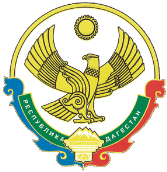 УЧАСТКОВАЯ ИЗБИРАТЕЛЬНАЯ КОМИССИЯ ИЗБИРАТЕЛЬНОГО УЧАСТКА № 0202УЧАСТКОВАЯ ИЗБИРАТЕЛЬНАЯ КОМИССИЯ ИЗБИРАТЕЛЬНОГО УЧАСТКА № 0202УЧАСТКОВАЯ ИЗБИРАТЕЛЬНАЯ КОМИССИЯ ИЗБИРАТЕЛЬНОГО УЧАСТКА № 0202УЧАСТКОВАЯ ИЗБИРАТЕЛЬНАЯ КОМИССИЯ ИЗБИРАТЕЛЬНОГО УЧАСТКА № 0202УЧАСТКОВАЯ ИЗБИРАТЕЛЬНАЯ КОМИССИЯ ИЗБИРАТЕЛЬНОГО УЧАСТКА № 0202УЧАСТКОВАЯ ИЗБИРАТЕЛЬНАЯ КОМИССИЯ ИЗБИРАТЕЛЬНОГО УЧАСТКА № 0202с. Риквани с. Риквани с. Риквани с. Риквани с. Риквани Тел./факс: РЕШЕНИЕРЕШЕНИЕРЕШЕНИЕРЕШЕНИЕРЕШЕНИЕРЕШЕНИЕ17. 06. 2019 г.17. 06. 2019 г.                                                    №25                                                    №25с. Рикванис. Рикванис. Рикванис. Рикванис. Риквани